VERBALE DELL’INCONTRO DI VERIFICA FINALE DEL PEI E CONTESTUALE ELABORAZIONE DEL PEI PROVVISORIO E PROGETTI IN DEROGAL. n. 104/92 art. 15 come sostituito dal D. Lgs n.66/17 integrato e modificato dal D.Lgs. n. 96/19 art. 9 comma 10 Il giorno _____________ alle ore _____________ in modalità video conferenza su piattaforma Google Meet , previa convocazione,  si riunisce il Gruppo di Lavoro Operativo (GLO) per l’alunno/a _____________________ frequentante la classe ____ della scuola ____________________________dell’Istituto Comprensivo di Ponte nelle Alpi con il seguente ordine del giorno:Verifica del Piano Educativo IndividualizzatoProposte di intervento per l’anno scolastico successivo da intendersi quale PEI provvisorioSono presenti:Dirigente Scolastico o Docente delegato : _______________________________________________Docenti del Consiglio di sezione/classe : ________________________________________________Servizi Socio Sanitari : _______________________________________________________________Genitori o esercenti la responsabilità genitoriale : ________________________________________Eventuale esperto della famiglia (con funzione di consulenza tecnica) : _______________________Altri (specificare)___________________________________________________________________Presiede la riunione:___________________Funge da segretario:___________________I  RISULTATI OTTENUTI NELLA REALIZZAZIONE DEL PEI DELL’ANNO IN CORSO SONO STATI:OBIETTIVI RAGGIUNTI:________________________________________________________________________________________________________________________________________________________________________________________________________________________________________________________________________________________________________________________________________________________________________________________________________________________________________________________________________________________________________________________________________________________________________________________________________________________________________________________________________OBIETTIVI PARZIALMENTE RAGGIUNTI________________________________________________________________________________________________________________________________________________________________________________________________________________________________________________________________________________________________________________________________________________________________________________________________________________________________________________________________________________________________________________________________________________________________________________________________________________________________________________________________________OBIETTIVI NON RAGGIUNTI________________________________________________________________________________________________________________________________________________________________________________________________________________________________________________________________________________________________________________________________________________________________________________________________________________________________________________________________________________________________________________________________________________________________________________________________________________________________________________________________________EVENTUALI SPECIFICAZIONI:____________________________________________________________________________________________________________________________________________________________________________________________________________________________________________________________________________________________________________________________________________________________I PUNTI DI FORZA RILEVATI NELLA REALIZZAZIONE DEL PEI SONO STATI:_____________________________________________________________________________________________________________________________________________________________________________________________________________________________________________________________________LE EVENTUALI DIFFICOLTA’ RILEVATE NELLA REALIZZAZIONE DEL PEI SONO STATE:_____________________________________________________________________________________________________________________________________________________________________________________________________________________________________________________________________NEL SUCCESSIVO ANNO SCOLASTICO SI RITIENE DI PERSEGUIRE I SEGUENTI OBIETTIVI:_________________________________________________________________________________________________________________________________________________________________________________________________________________________________________________________________________________________________________________________________________________________________________________________________________________________________________________________________________________________________________________________________________________________________________________________________________________________________ATTRAVERSO INTERVENTI EDUCATIVI E DIDATTICI SECONDO LE SEGUENTI METODOLOGIE E MODALITA’ ORGANIZZATIVE:Attività curricolare in classeAttività curricolare in piccolo gruppoIntervento individualeLaboratoriProgetti educativi specificiEVENTUALI SUGGERIMENTI PER LE ATTIVITA’ EXTRASCOLASTICHE____________________________________________________________________________________________________________________________________________________________________________________________________________________________________________________________________________________________________________________________________________________________Pertanto il GLIO propone che l’alunno/a possa usufruire, per il prossimo anno scolastico, compatibilmente con la disponibilità delle risorse di:Sussidi e ausili (specificare) __________________________________________________________Orario di frequenza flessibile (specificare) _______________________________________________Operatore Socio-Sanitario (n.ore) _____________________________________________________Addetto alla comunicazione (n. ore) ___________________________________________________Ore di sostegno con rapporto 1 a 4 ____________________________________________________Ore di sostegno in deroga (in presenza di situazioni di particolare gravità) con rapporto:1:11:2altro (indicare n. ore)Altro (specificare) __________________________________________________________________Letto, confermato e sottoscritto, attraverso richiesta verbale del segretario verbalizzante, da parte di tutti i presenti che ne hanno facoltà (essendo l’incontro avvenuto in videoconferenza). La riunione si conclude alle ore ________IL PRESIDENTE ______________________    IL SEGRETARIO ______________________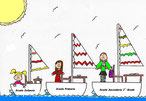 ISTITUTO COMPRENSIVODI SCUOLA INFANZIA, PRIMARIA E SECONDARIA I GRADO DI PONTE NELLE ALPI________________________________________________________________________________________________________Via Canevoi 41 – 32014 Ponte nelle Alpi (BL) - Tel. 0437/998112C.F. 80004640258 – Cod. Mecc. BLIC823004 - Codice univoco dell’ufficio UFAJCZSito www.icpontalpi.edu.ite-mail: blic823004@istruzione.it   pec: blic823004@pec.istruzione.itEntità delle difficoltà nello svolgimento delle attività comprese in ciascun dominio/dimensione tenendo conto dei fattori ambientali implicatiAssenteLieveMediaElevataMolto elevata